Príloha číslo 2 k Opatreniu rektora zo dňa 15.12.2015                        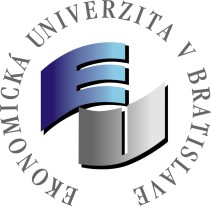  SPRÁVA O PRIJATÍ ZAHRANIČNÉHO HOSŤA Výsledky prijatia zahraničného hosťa:  Dátum: Podpis zamestnanca EU v Bratislave  zodpovedného za prijatie zahraničného hosťa: ______________________________________ Správu o prijatí zahraničného hosťa schválil (rektor EU v Bratislave/dekan fakulty/vedúci celouniverzitného pracoviska): Priezvisko, meno, titul:________________________________dátum:________________podpis:____________ Prijímajúce pracovisko:  Meno, priezvisko, titul a funkcia zamestnanca EU v Bratislave zodpovedného za prijatie zahraničného hosťa: Meno, priezvisko, titul a funkcia/pracovné zaradenie zahraničného hosťa: Vysielajúca organizácia (napr. názov univerzity, vysokej školy): Štát: Príchod zahraničného hosťa (dátum): Odchod zahraničného hosťa (dátum): 